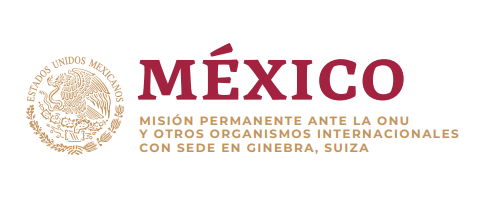 Intervención de la Delegación de México en el diálogo con Estonia38º período de sesiones Mecanismo de Examen Periódico Universal  Ginebra, 4 de mayo de 2021 Tiempo asignado:  1:10 minGracias Presidente,Agradecemos a la delegación de Estonia la presentación de su informe. Damos la bienvenida a los esfuerzos para fortalecer el mandato de “Canciller de Justicia”, como institución nacional de derechos humanos de ese país.Con objeto de fortalecer los esfuerzos en materia de derechos humanos, recomendamos:Continuar con las iniciativas legislativas para luchar contra la incitación pública a la discriminación racial;Continuar las campañas de información para luchar contra la violencia doméstica y sobre todas las formas de violencia contra la mujer;Armonizar la legislación nacional con la Decisión Marco relativa a la lucha contra determinadas formas y manifestaciones del racismo y la xenofobia mediante el Derecho penal, de la Unión Europea;Muchas gracias. 